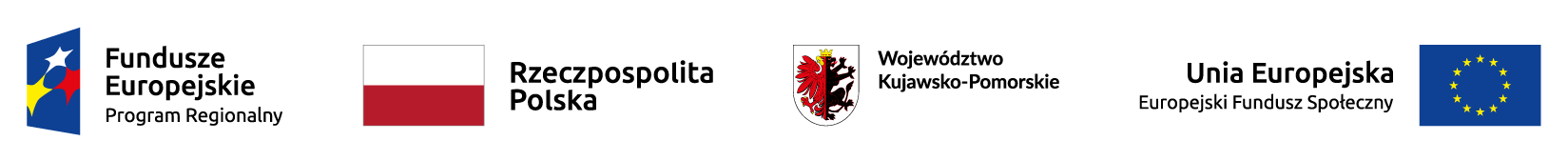 Nazwa projektu„Twoja wiedza – Twoja przyszłość III”Nazwa Programu Regionalny Program Operacyjny Województwa Kujawsko-Pomorskiego na lata 2014 – 2020, Oś  Priorytetowa 10. Innowacyjna edukacja, Działanie 10.2. Kształcenie ogólne i zawodowe, Poddziałanie 10.2.3. Kształcenie zawodowe.Instytucja ZarządzajacaUrząd Marszałkowski Województwa Kujawsko-Pomorskiego.BeneficjentPowiat InowrocławskiCel projektu Celem projektu jest podniesienie efektywności kształcenia zawodowego szkół prowadzących kształcenie zawodowe, dla których organem prowadzącym jest Powiat Inowrocławski poprzez rozszerzenie oferty edukacyjnej, dostosowanej do potrzeb rynku pracy, w roku szkolnym 2019/2020, 2020/2021 i 2021/2022.Planowane wskaźniki realizacji projektuWskaźniki produktu: Liczba uczniów szkół i placówek kształcenia zawodowego, którzy zostali objęci wsparciem w programie – 200 osób,Liczba uczniów szkół prowadzących kształcenie zawodowe uczestniczących w kursach zawodowych – 83 osoby,Liczba uczniów szkół prowadzących kształcenie zawodowe, którzy zostali objęci wsparciem w formie zajęć z ładu przestrzennego – 10 osób,Liczba uczniów niepełnosprawnych objętych projektem – 12 osób,Liczba osób objętych szkoleniami / doradztwem w zakresie kompetencji cyfrowych - 50 osób, Liczba nauczycieli kształcenia zawodowego oraz instruktorów praktycznej nauki zawodu objętych wsparciem w programie – 12 osób,Liczba szkół i placówek kształcenia zawodowego doposażonych w programie w sprzęt i materiały dydaktyczne niezbędne do realizacji kształcenia zawodowego – 9 szt., Liczba podmiotów wykorzystujących technologie informacyjno-komunikacyjne – 3 szt.Wskaźniki rezultatu:Liczba uczniów szkół i placówek kształcenia zawodowego, którzy podnieśli, nabyli lub uzupełnili kompetencje zawodowe po opuszczeniu programu – 180 osób,Liczba nauczycieli kształcenia zawodowego oraz instruktorów praktycznej nauki zawodu, którzy uzyskali kwalifikacje lub nabyli kompetencje po opuszczeniu programu – 12 os.,Liczba szkół i placówek kształcenia zawodowego wykorzystujących doposażenie zakupione dzięki EFS – 9 szt.Grupa docelowa/Beneficjenci ostateczniProjekt adresowany jest do 200 uczniówz 10 szkół prowadzących kształcenie zawodowe, w tym specjalnej branżowej szkoły I stopnia oraz 12 nauczycieli szkół o kształceniu zawodowym, dla których organem prowadzącym jest Powiat Inowrocławski.Szoły objete wsparciem, dla których organem prowadzącym jest Powiat Inowrocławski:Technikum w Zespole Szkół Chemiczno-Elektronicznych  im. Jana Pawła II w Inowrocławiu.Technikum w Zespole Szkół Gastronomiczno-Hotelarskich im. Genowefy Jaworskiej w Inowrocławiu.Technikum w Zespole Szkół Mechaniczno-Elektrycznych w Inowrocławiu.Technikum im. 59 Pułku Piechoty Wielkopolskiej w Zespole Szkół Ekonomiczno-Logistycznych w Inowrocławiu.Technikum w Zespole Szkół Budowlanych im. gen. Władysława Sikorskiego w Inowrocławiu.Technikum w Zespole Szkół im. Kazimierza Wielkiego w Kruszwicy.Branżowa Szkoła I Stopnia w Zespole Szkół im. Kazimierza Wielkiego w Kruszwicy.Technikum w Zespole Szkół Weterynaryjno-Przyrodniczych w Kobylnikach.Technikum w Zespole Szkół im. Jana Pawła II w Kościelcu.Specjalna Branżowa Szkoła I Stopnia w Zespole Szkół im. Marka Kotańskiego w Inowrocławiu.Okres realizacji rzeczowejsierpień 2019 r. – kwiecień  2022 r.Zakres rzeczowyProjekt obejmuje: - wyposażenie pracowni szkolnych - ZS Chemiczno-Elektronicznych im. Jana Pawła II w Inowrocławiu, ZS Gastronomiczno-Hotelarskich im. Genowefy Jaworskiej w Inowrocławiu, ZS Mechaniczno-Elektrycznych w Inowrocławiu, ZS Ekonomiczno-Logistycznych w Inowrocławiu, ZS Budowlanych im. Gen. Władysława Sikorskiego w Inowrocławiu, ZS im. Jana Pawła II w Kościelcu, ZS im. Kazimierza Wielkiego w Kruszwicy, ZS Weterynaryjno-Przyrodniczych w Kobylnikach,- zajęcia pozalekcyjne dla uczniów - ZS Chemiczno-Elektronicznych w Inowrocławiu, ZS Gastronomiczno-Hotelarskich w Inowrocławiu ZS Mechaniczno-Elektrycznych w Inowrocławiu, ZS Ekonomiczno-Logistycznych w Inowrocławiu, ZS Budowlanych w Inowrocławiu, ZS im. Kazimierza Wielkiego w Kruszwicy, ZS Weterynaryjno-Przyrodniczych w Kobylnikach, ZS im. Jana Pawła II w Kościelcu, ZS im. Marka Kotańskiego w Inowrocławiu, - kursy - ZS Mechaniczno-Elektrycznych w Inowrocławiu, ZS Ekonomiczno-Logistycznych w Inowrocławiu, ZS Budowlanych w Inowrocławiu, ZS im. Jana Pawła II w Kościelcu, ZS Weterynaryjno-Przyrodniczych w Kobylnikach ,- Wsparcie nauczycieli kształcenia zawodowego: studia podyplomowe - ZS Gastronomiczno-Hotelarskich w Inowrocławiu oraz kursy - ZS Mechaniczno-Elektrycznych w Inowrocławiu, ZS Ekonomiczno-Logistycznych w Inowrocławiu, ZS im. Jana Pawła II w Kościelcu, ZS im. Marka Kotańskiego w Inowrocławiu, ZS im. Kazimierza Wielkiego w Kruszwicy, ZS Weterynaryjno-Przyrodniczych w Kobylnikach. Budżet projektu Całkowita wartość projektu:  597 968,32 zł, w tym:Dofinansowanie UE (Europejski Fundusz Społeczny):508 273,06 złWkład własny (Budżet Powiatu Inowrocławksiego): 89 695,26 zł.Harmonogram17 paźdzernika 2018 r. – podpisanie z Województwem Kujawsko-Pomorskim, Instytucją Zarządzającą RPO WK-P umowy o dofinansowanie projektu.2019 r. – 2022 r.Realizacja zadań.